Unit 4 Lesson 8: Different Representations of Tens and OnesWU Estimation Exploration: How Many? (Warm up)Student Task StatementHow many do you see?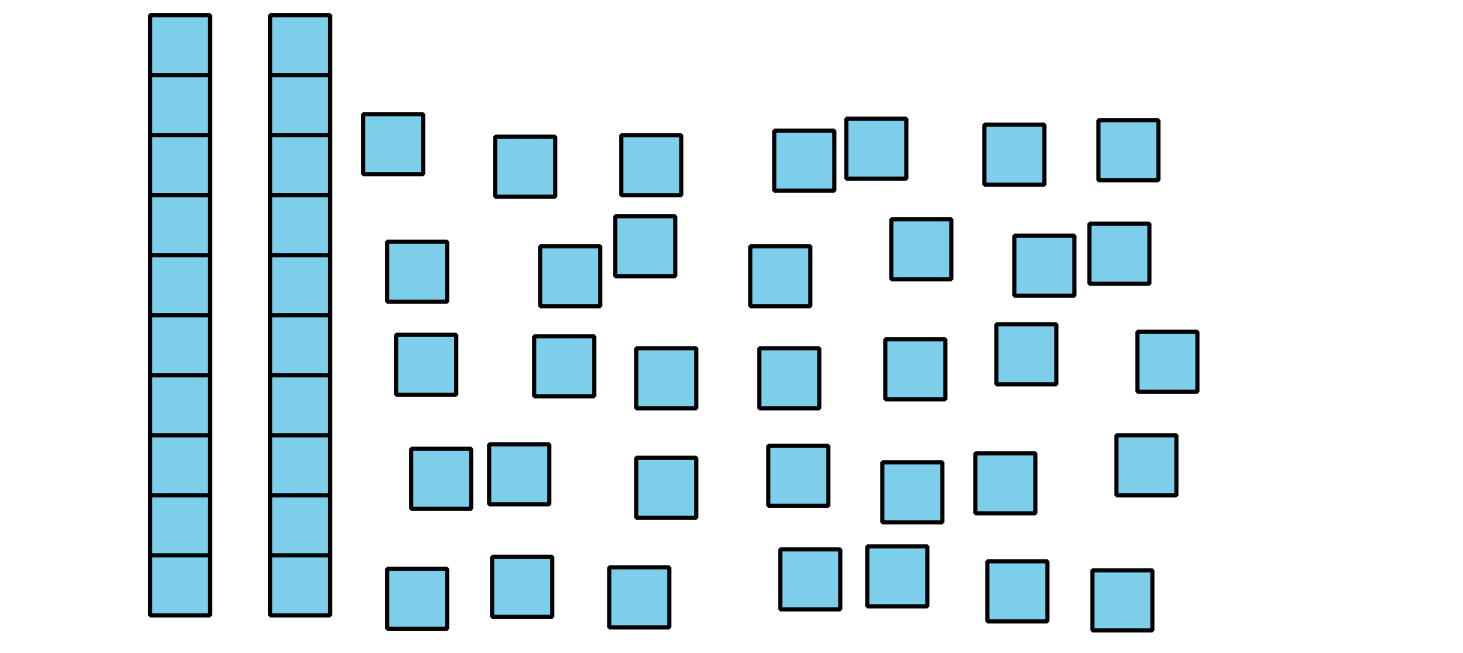 Record an estimate that is:How many do you see?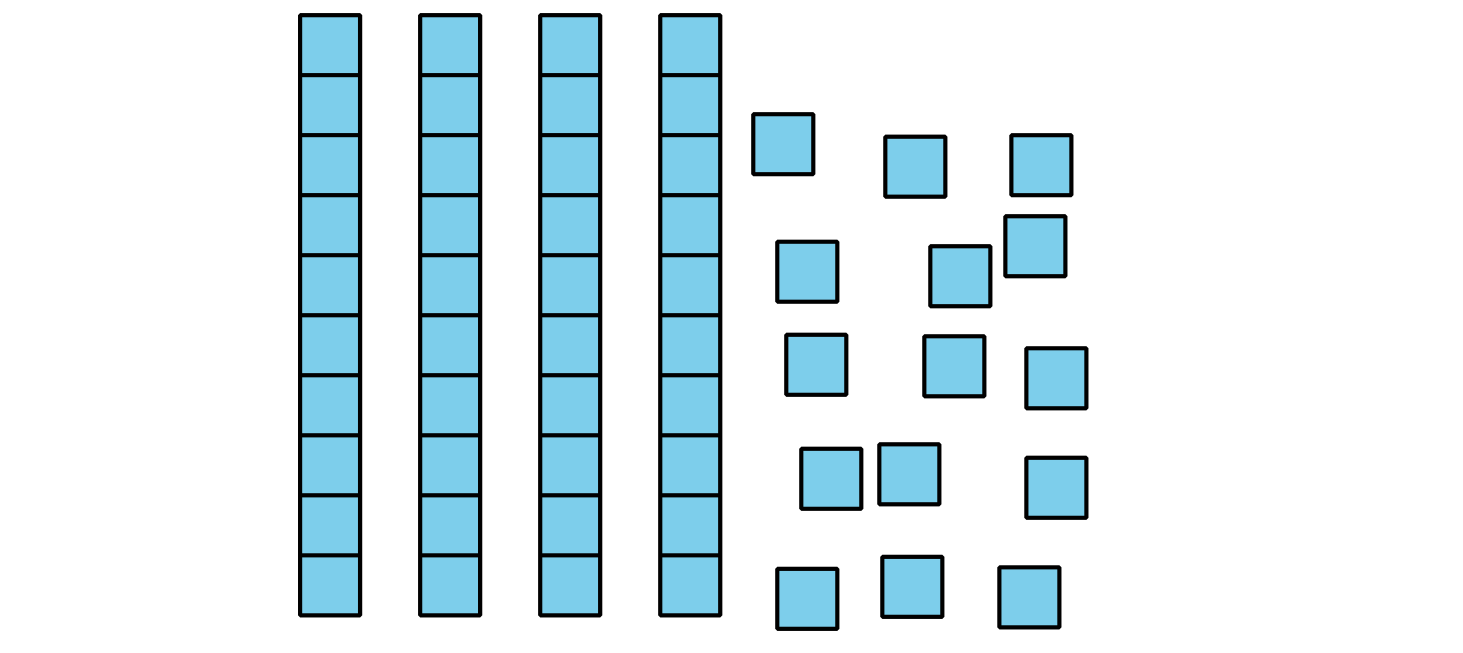 Record an estimate that is:1 Compare Representations of a CollectionStudent Task StatementEach student counted and showed a collection.Clare drew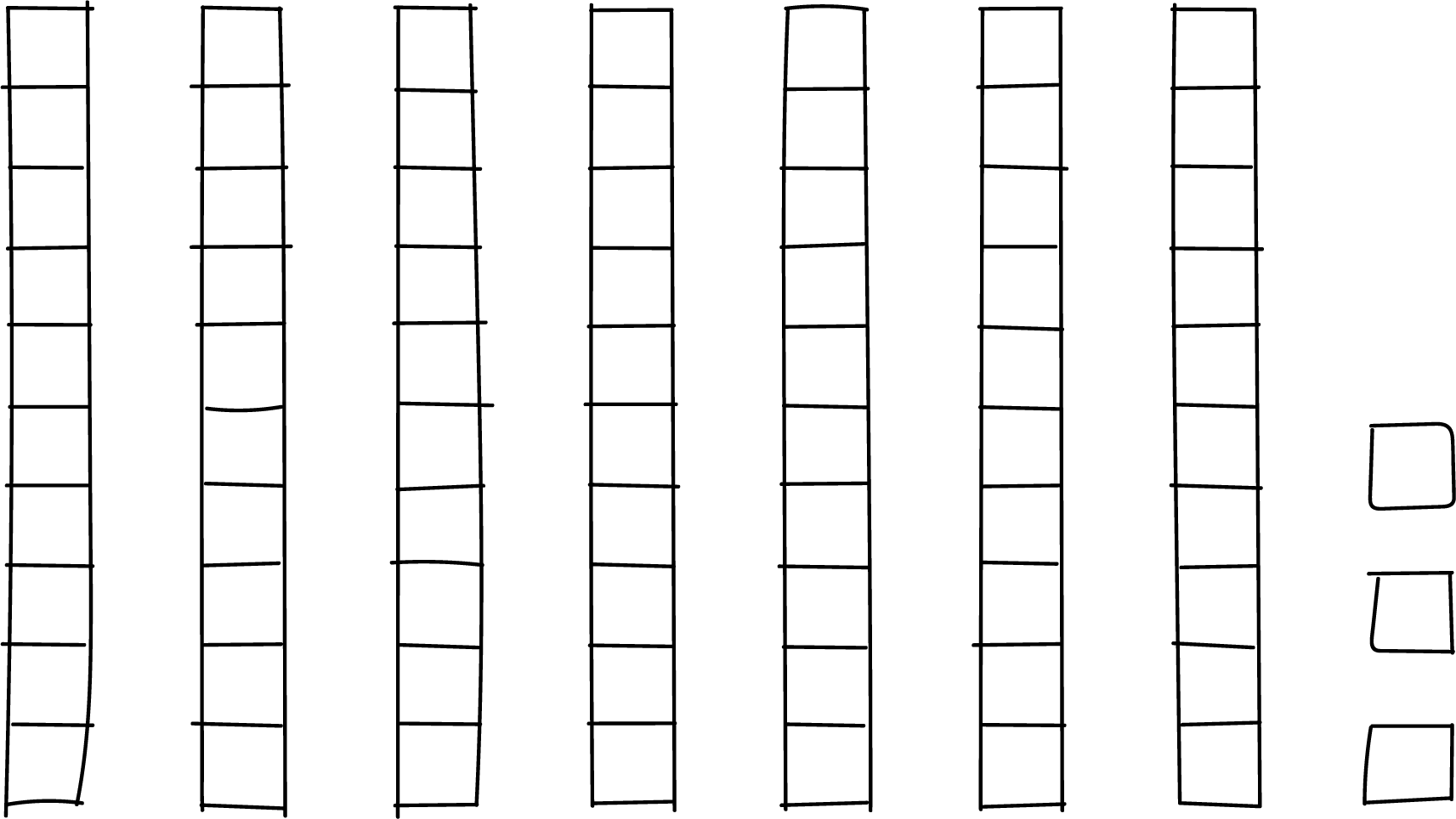 Han drew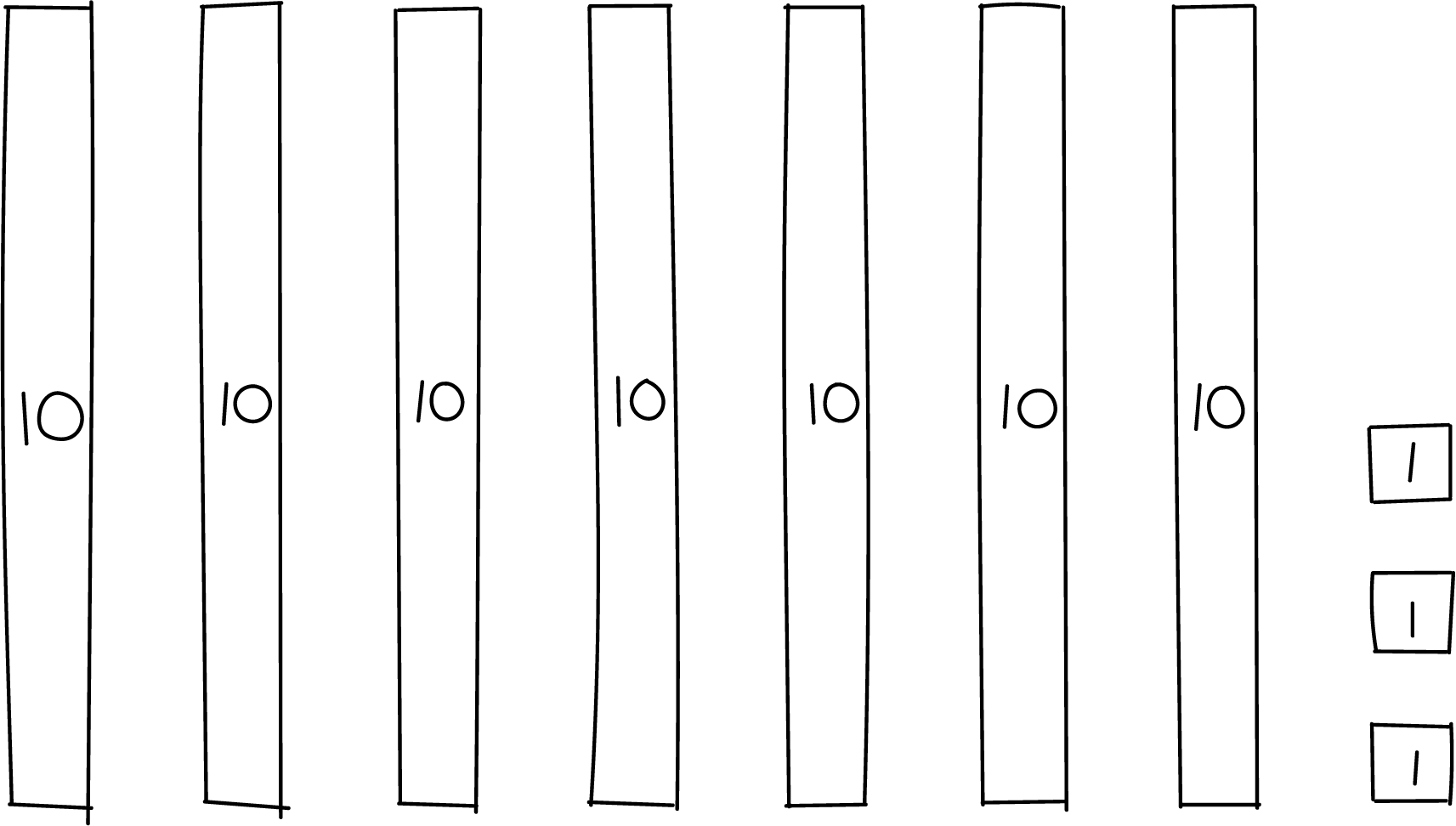 Kiran wrote 3 ones and 7 tens.Priya wrote .Did the students count the same number of objects?
How do you know?
Show your thinking using drawings, numbers, or words.2 Card Sort: Base-ten RepresentationsStudent Task StatementYour teacher will give you a set of cards that show different representations of a two-digit number. Find the cards that match. Be ready to explain your reasoning.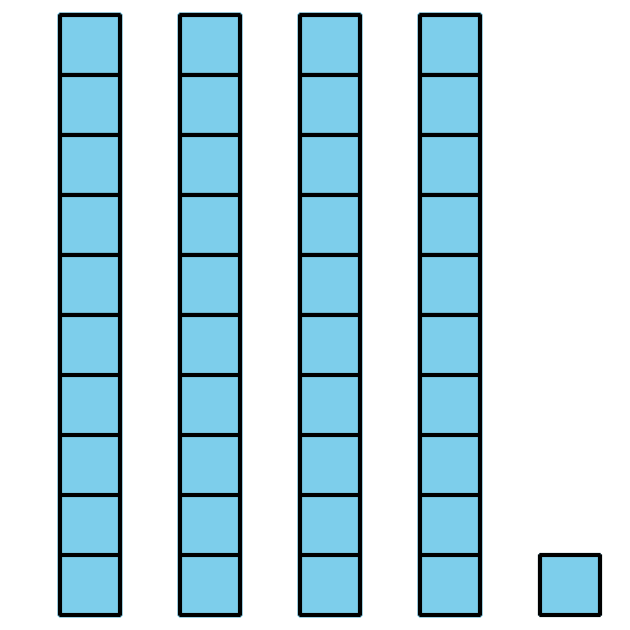 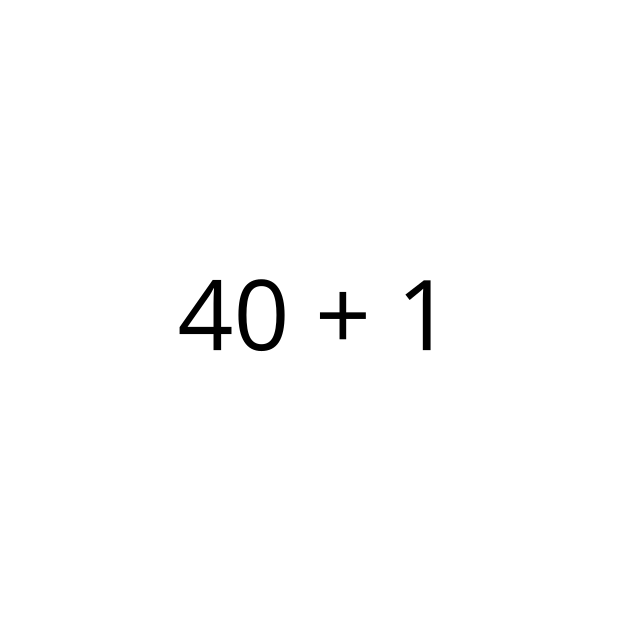 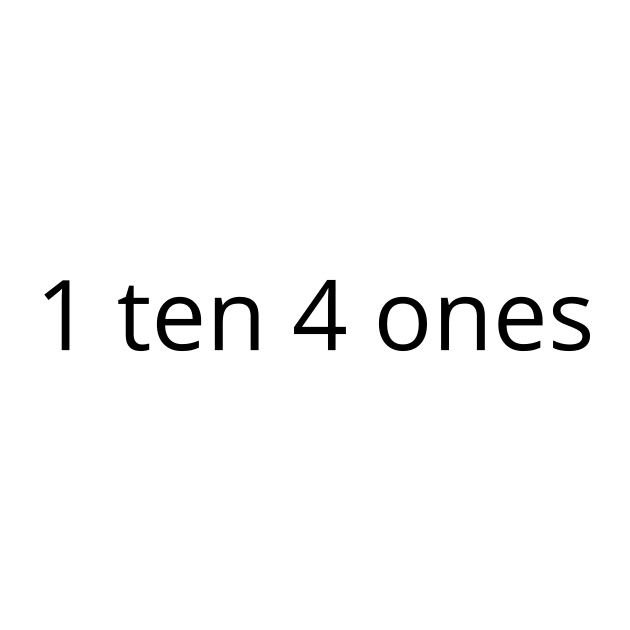 3 Introduce Grab and Count, Ones CubesStudent Task Statement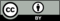 © CC BY 2021 Illustrative Mathematics®too lowabout righttoo hightoo lowabout righttoo high